Die Idee!Die SEESTERNCHENTAGE 2024 ist eine Initiative für mehr Sicherheit im, auf und am Wasser. Mit diesen Aktionstagen soll auf die gesellschaftlich wichtige und relevante Arbeit der Vereine aufmerksam gemacht werden. Schwerpunkt sind die Themen Sicherheit beim Schwimmen, Schwimmausbildung und Schwimmbäder. Wie sollen die SEESTERNCHENTAGE 2024 vor Ort ablaufen? Schwimmvereine bieten in Kooperation mit den ortsansässigen wassersporttreibenden Vereinen wie DLRG, Wasserwacht, ASB, den Tauchsportvereinen und den Schwimmbädern die Abnahme von Schwimmabzeichen an. Die Aktion findet in der Regel im Rahmen der öffentlichen Schwimmzeiten statt und ist für alle Interessierten offen. Melden können sich die Teilnehmer*innen spontan vor Ort. Natürlich steht es jedem Verein frei, auch größere bzw. umfangreichere Veranstaltungsformate anzubieten. Wieso soll ein Verein einen SEESTERNCHENTAG durchführen? Im Vordergrund steht hier die öffentliche Wahrnehmung der Vereine in Verbindung mit dem Thema mehr Sicherheit im, auf und am Wasser. Außerdem bietet die Veranstaltung die Gelegenheit, das Netzwerk bzw. die Kontakte zu pflegen und zu verbessern, die für den Erhalt und Ausbau der Schwimmbäder an entscheidender Position sitzen. Der gemeinsame Termin verleiht dem SCHWIMMABZEICHEN TAG 2023 regionale Strahlkraft. Wie kann der Verein den SEESTERNCHENTAGE 2024 organisierenMeldung beim BSV / SVW abgeben Bereitstellung qualifizierte Prüfer*innen für die Schwimmabzeichen  Kooperationen 	vor Ort: Abstimmung mit der DLRG, Wasserwacht .... Vereinbarung mit der Kommune / Badbetreiber und Genehmigung, während des 	öffentlichen Badebetriebs Schwimmabzeichen abzunehmen. Politik: Kontakt zu Bürgermeister, Landrat aufnehmen für eine Schirmherrschaft. Medienarbeit: Lokalzeitung, Wochenblatt, Lokalradio, Lokalfernsehen, Schulen im 	Umkreis, die auf ihrer Webseite für den Aktionstag werben (siehe Anhang Banner, 	Plakat) Rückmeldung an den jeweiligen Verband, welche und wie viele Abzeichen in diesem Zeitraum abgenommen wurden. Wann kann/können der/die SEESTERNCHENTAG/E 2024 stattfinden?Ab sofort können die Aktionstage (auch gerne öfter) durchgeführt werden. Endtermin ist der 16. Juni 2024.Welche Unterstützung und Förderung gibt es seitens der Verbände?Jeder teilnehmende Verein erhält ein SchwimmabzeichenpaketInhalt: 	20 Seesternchenabzeichen (5 je Niveaustufe) inklusive Ausweis20 Seepferdchenabzeichen inklusive Urkunden20 Deutsches Schwimmabzeichen Bronze inklusive AusweisDruckvorlage für PlakateBanner zum Aufhängen vor der SchwimmhalleAnschreiben zur Bewerbung in der KommuneRegistrierung einer VeranstaltungUm an den SEESTERNCHENTAGEN teilzunehmen, ist eine Registrierung notwendig. Diese erreichen Sie über folgenden Link. RegistrierungsformularAnhang Werbebannervorlage für Webseiten Plakatvorlage als PDF (A3 und A4)Musterschreiben an OB, Bürgermeister*in, Landrat/Landrätin Musterschreiben an Schulen Musterschreiben an PRESSE Anmeldeformular Forms Vereins-Plakat als PDF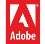 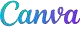 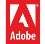 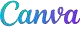 Mit Adobe oder Canva kann das Plakat „bearbeitet“ werden. Drei leicht graue Linien für den Verein und das Schwimmbad sowie die gelbe Box für Datum und Uhrzeit. Schreiben an OB, Bürgermeister SEESTERNCHENTAGE 2024Sehr geehrte Damen und Herren (Ober-)Bürgermeister*innen, Nach dem ersten bundesweiten SCHWIMMABZEICHENTAG 2023 gehen die Initiatoren jetzt einen Schritt weiter. Im Laufe einer Woche vom 09. bis 16. Juni 2024 können sich die Vereine mit den Kommunen und Badbetreibern einen für sie optimalen Tag aussuchen.In Baden-Württemberg haben sich beide Schwimmverbände nach den Rückmeldungen des letzten Jahres jedoch dahingehen besprochen, das Zeitfenster deutlich nach vorne zu öffnen.Wir möchten diese Aktion auch nutzen, um das an Baden-Württembergischen Grundschulen favorisierte Niveaustufenkonzept in die Vereinslandschaft zu tragen. Baden-Württemberg, NRW, Sachsen und Berlin unterstützen dieses Konzept mit eigenen Schwimmabzeichen, den SEESTERNCHEN.Unsere SEESTERNCHENTAGE beginnen ab sofort.Bis zum 16. Juni 2024 besteht die Möglichkeit, die Abnahmetage durchzuführen und mit entsprechendem Material zu bewerben.Begleiten werden wir die Kampagne auch durch Webinare zum Thema. Weitere Informationen erhalten Sie auch über unsere Homepage.Wir sind sicher, dass unsere SEESTERNCHENTAGE für die Zusammenarbeit in den Kommunen mit Kindertagesstätten und Schulen ein wichtiger Baustein sind.Derzeit werden ca. 23% aller Grundschulkinder als unsichere Schwimmer und ganze 20% als Nichtschwimmer eingeschätzt (Quelle: forsa/DLRG). Mit den SEESTERNCHENTAGEN 2024 wollen wir bewusst machen, wie wichtig eine solide Schwimmausbildung für jedes Kind ist.Am _________, den XX.XX.2024, wollen wir mit Ihnen und allen schwimmsporttreibenden Vereinen Ihrer Stadt gemeinsam diesen Aktionstag durchführen. Wir wollen sichtbar machen, mit wie viel (ehrenamtlichem) Einsatz, besonderer Unterstützung Ihrerseits sowie der Bäder an sich alles dafür getan wird, unseren Kindern sicheres Schwimmen beizubringen. Bitte nehmen Sie Kontakt mit uns auf. Jede Unterstützung, bspw. durch freie Eintritte für Kinder an diesem Tag, ist mehr als willkommen. Bitte unterstützen Sie uns, damit diese bundesweite Aktion ein großer Erfolg wird. Über die Aktion am XX.XX.2024 berichten wir gemeinsam mit unserem lokalen Medienpartner.Herzlichen Dank für Ihre Unterstützung in dieser wichtigen Sache! Entwurf Brief Verein an SchulenSEESTERNCHENTAGE 2024Sehr geehrte Damen und Herren der Schule, Nach dem ersten bundesweiten SCHWIMMABZEICHENTAG 2023 gehen die Initiatoren jetzt einen Schritt weiter. Im Laufe einer Woche vom 09. bis 16. Juni 2024 können sich die Vereine mit den Kommunen und Badbetreibern einen für sie optimalen Tag aussuchen.In Baden-Württemberg haben sich beide Schwimmverbände nach den Rückmeldungen des letzten Jahres jedoch dahingehen besprochen, das Zeitfenster deutlich nach vorne zu öffnen.Wir möchten diese Aktion auch nutzen, um das an Baden-Württembergischen Grundschulen favorisierte Niveaustufenkonzept in die Vereinslandschaft zu tragen. Baden-Württemberg, NRW, Sachsen und Berlin unterstützen dieses Konzept mit eigenen Schwimmabzeichen, den SEESTERNCHEN.Unsere SEESTERNCHENTAGE beginnen ab sofort.Bis zum 16. Juni 2024 besteht die Möglichkeit, die Abnahmetage durchzuführen und mit entsprechendem Material zu bewerben.Begleiten werden wir die Kampagne auch durch Webinare zum Thema. Weitere Informationen erhalten Sie auch über unsere Homepage.Wir sind sicher, dass unsere SEESTERNCHENTAGE für die Zusammenarbeit in den Kommunen mit Kindertagesstätten und Schulen ein wichtiger Baustein sind.Derzeit werden ca. 23% aller Grundschulkinder als unsichere Schwimmer und ganze 20% als Nichtschwimmer eingeschätzt (Quelle: forsa/DLRG). Mit den SEESTERNCHENTAGEN 2024 wollen wir bewusst machen, wie wichtig eine solide Schwimmausbildung für jedes Kind ist.Am ___________, den XX.XX.2024, wollen wir mit Ihnen und allen schwimmsporttreibenden Vereinen diesen Aktionstag durchführen. Wir wollen sichtbar machen, mit wie viel (ehrenamtlichem) Einsatz, besonderer Unterstützung Ihrerseits sowie der Bäder an sich alles dafür getan wird, unseren Kindern sicheres Schwimmen beizubringen. Sicherlich gibt es viele Kinder, die im Rahmen des Schulschwimmens leider keine Schwimmabzeichen ablegen konnten. Deshalb machen Sie bitte für diesen Schwimmabzeichentag Werbung in Ihrer Schule. Jeder kann hier im Rahmen des öffentlichen Schwimmens im Schwimmbad ____________ seine Schwimmabzeichenprüfung ablegen. Kompetente Prüfer*innen aus den Vereinen stehen dafür zur Verfügung. Sollte es beim ersten Mal nicht ganz klappen, können unsere Experten auch hilfreiche Tipps für den weiteren Weg zum sicheren Schwimmen geben.Bitte nehmen Sie Kontakt mit uns auf. Über die Aktion am XX.XX.2024 berichten wir gemeinsam mit unserem lokalen Medienpartner.Anbei finden Sie ein digitales Banner zur Verwendung auf ihren Web-Seiten und ein Plakat für das „Schwarze Brett“ im Schulgebäude.ENTWURF PressemitteilungTerminhinweis (vor allem auch für Fotografen und Kamerateams):Seesternchentag am XX.XX.2024Große Initiative für mehr Sicherheit am und im WasserOrt. Nach dem ersten bundesweiten Schwimmabzeichentag 2023 gehen die Initiatoren jetzt einen Schritt weiter. Ab sofort besteht bis zum 16. Juni 2024 die Möglichkeit Abnahmetage durchzuführen.Derzeit werden ca. 23% aller Grundschulkinder als unsichere Schwimmer und ganze 20% als Nichtschwimmer eingeschätzt (Quelle: forsa/DLRG). Mit den SEESTERNCHENTAGEN 2024 wollen wir bewusst machen, wie wichtig eine solide Schwimmausbildung für jedes Kind ist.Die Schwimmvereine rufen deshalb gemeinsam dazu auf, wieder schwimmen zu gehen und das Können von qualifizierten Trainer*innen und Schwimmausbilder*innen überprüfen zu lassen.Dazu stehen am XXX, XX.XX.2024 um XX.XX Uhr in XXX ehrenamtliche Prüfer*innen bereit, um Schwimmabzeichen abzunehmen.Wir freuen uns über eine entsprechende Berichterstattung im Namen der Zeitung und laden Sie daher herzlich zum Schwimmabzeichentag in ___________ ein. Rückfragen der Redaktionen gerne an: (Name, Funktion, Telefon, E-Mail)(Keine Grußformel, keine Unterschriften)